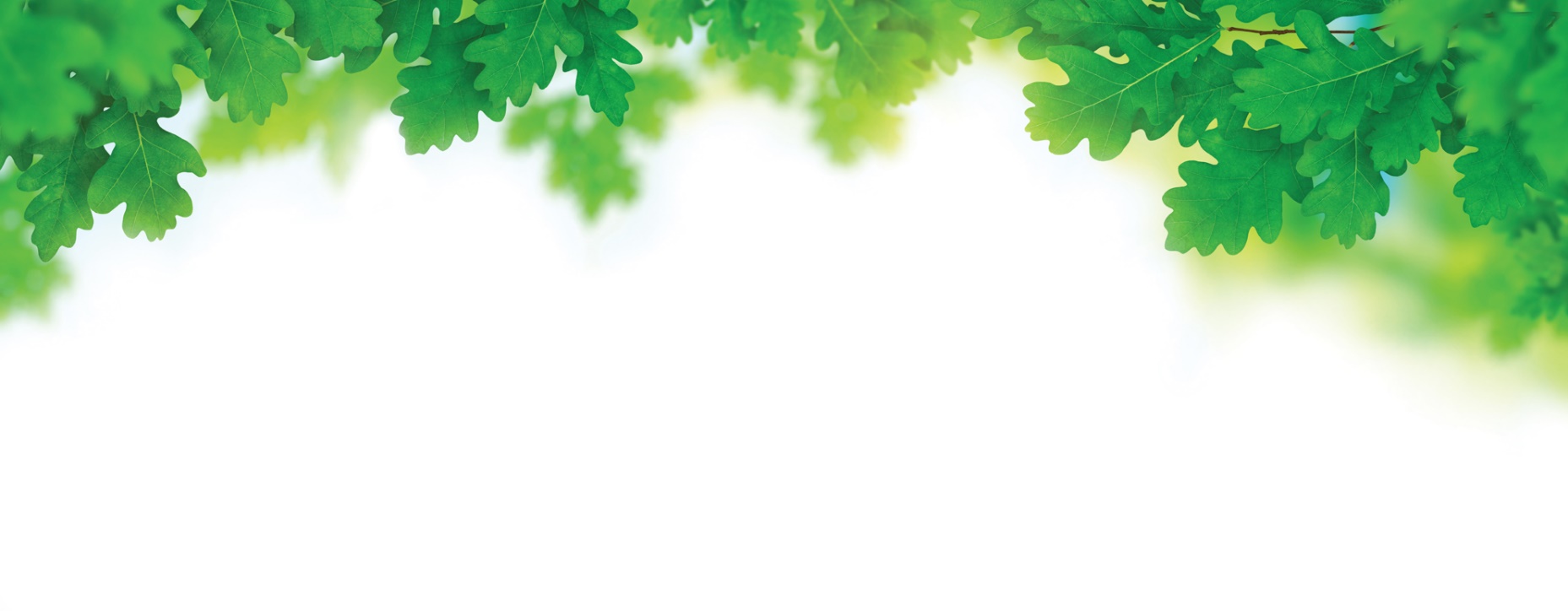 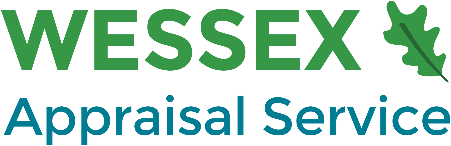 Medical Appraiser Application FormPERSONAL DETAILSQUALIFICATIONS & TRAININGInclude in this section all relevant graduate or post-graduate qualifications and training.Please also indicate subjects currently being studied (if applicable).MAIN CURRENT OR MOST RECENT ROLEKNOWLEDGE, SKILLS & ATTRIBUTESFull NameKnown AsSecure NHS EmailAlternative EmailHome AddressMobile Phone NumberHome AddressHome AddressHome Phone NumberHome AddressPractice Address (if applicable)Practice Phone NumberPractice Address (if applicable)Subject/QualificationPlace of StudyGrade/ResultYear of CompletionEquality & Diversity Training latest update:Data Security & Information Governance Training latest update:Main current or most recent role titleNumber of years in this roleIf no longer in, or planning to leave, this role within the next 12 months, please give the relevant dateWhat are/were your particular duties/responsibilities?Please state your NHS ExperienceHow can you demonstrate that you will be a credible medical appraiser? (Please give examples of any experience in supporting doctors who are struggling or how an appraiser can support a doctor who is struggling)Describe your personal experience of appraisalWhat have you found useful or otherwise in your own appraisals?Most Wessex appraisers average 10-12 appraisals per year. Please explain why we should consider your application if you are not able to offer a minimum of 10 appraisals per year (exceptional circumstances will be considered)Most Wessex appraisers average 10-12 appraisals per year. Please explain why we should consider your application if you are not able to offer a minimum of 10 appraisals per year (exceptional circumstances will be considered)I confirm that I have the capacity, if appointed as a new medical appraiser, to undertake a minimum of ten to twelve appraisals per year.Yes  No What concerns, if any, do you have at this stage about becoming an appraiser? Are you currently the subject of a fitness to practice investigation or proceedings by a licensing or regulatory body in the UK or in any other country?Yes  No Have you had any performance concerns identified by the Responsible Officer or one of their deputies, or been involved in a Performance Investigation or review?Yes  No Have you been removed from the Register or have conditions been made on your registration by a fitness to practice committee or the licensing or regulatory body in the UK or in any other country?Yes  No If you have answered YES to any of the above questions, please provide details below:If you have answered YES to any of the above questions, please provide details below:Why have you applied to be an Appraiser?What skills and attributes do you have which will benefit doctors you appraise?How are you motivated, conscientious and able to deliver to meet deadlines? Please give examples of how you manage your time and workload, and meet deadlines.Please give examples from your experience of being open, patient-focused, and having a non-judgemental attitudeWhat are your views on CPD for the appraiser role?How does Equality and Diversity impact on the appraiser role?What are the implications of good data security and Information Governance for appraisers?Please give examples of your IT skillsHow much time can you dedicate to the appraiser role?How is Revalidation linked to appraisals?What is the role of the Responsible Officer?What knowledge do you have of local professional development systems, and educational support?